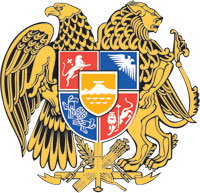 ՀԱՅԱՍՏԱՆԻ ՀԱՆՐԱՊԵՏՈՒԹՅԱՆ  ԿԱՌԱՎԱՐՈՒԹՅՈՒՆՈ  Ր  Ո  Շ  Ո Ւ  Մ2 փետրվարի 2023 թվականի  N 125 - Ն«ՀԱՅԱՍՏԱՆԻ ՀԱՆՐԱՊԵՏՈՒԹՅԱՆ 2023 ԹՎԱԿԱՆԻ ՊԵՏԱԿԱՆ ԲՅՈՒՋԵԻ ՄԱՍԻՆ» ՀԱՅԱՍՏԱՆԻ ՀԱՆՐԱՊԵՏՈՒԹՅԱՆ ՕՐԵՆՔՈՒՄ ԵՎ ՀԱՅԱՍՏԱՆԻ ՀԱՆՐԱՊԵՏՈՒԹՅԱՆ ԿԱՌԱՎԱՐՈՒԹՅԱՆ 2022 ԹՎԱԿԱՆԻ ԴԵԿՏԵՄԲԵՐԻ 29-Ի N 2111-Ն ՈՐՈՇՄԱՆ ՄԵՋ ՓՈՓՈԽՈՒԹՅՈՒՆՆԵՐ ԵՎ ԼՐԱՑՈՒՄՆԵՐ ԿԱՏԱՐԵԼՈՒ, ՀԱՅԱՍՏԱՆԻ ՀԱՆՐԱՊԵՏՈՒԹՅԱՆ ԱՐԱԳԱԾՈՏՆԻ, ԳԵՂԱՐՔՈՒՆԻՔԻ,  ԼՈՌՈՒ,  ԿՈՏԱՅՔԻ,  ՇԻՐԱԿԻ, ՍՅՈՒՆԻՔԻ  ԵՎ ՏԱՎՈՒՇԻ ՄԱՐԶՊԵՏԱՐԱՆՆԵՐԻՆ ԳՈՒՄԱՐ ՀԱՏԿԱՑՆԵԼՈՒ ՄԱՍԻՆ ---------------------------------------------------------------------------------------------------------Ղեկավարվելով «Նորմատիվ իրավական ակտերի մասին» Հայաստանի Հանրապետության օրենքի 33-րդ հոդվածով, «Հայաստանի Հանրապետության բյուջետային համակարգի մասին» Հայաստանի Հանրապետության օրենքի 23-րդ հոդվածի 3-րդ մասով` Հայաստանի Հանրապետության կառավարությունը                ո ր ո շ ու մ     է.1. «Հայաստանի Հանրապետության 2023 թվականի պետական բյուջեի մասին» Հայաստանի Հանրապետության օրենքի N 1 հավելվածի N 7 աղյուսակում և Հայաստանի Հանրապետության կառավարության 2022 թվականի դեկտեմբերի 29-ի «Հայաստանի Հանրապետության 2023 թվականի պետական բյուջեի կատարումն ապահովող միջոցառումների մասին» N 2111-Ն որոշման NN 3, 4, 5, 9 և 9.1 հավելվածներում կատարել փոփոխություններ և լրացումներ` համաձայն NN 1, 2, 3 և 4 հավելվածների։2. Հայաստանի Հանրապետության համայնքներին Հայաստանի Հանրապետության պետական բյուջեով արդեն իսկ նախատեսված սուբվենցիաներից բացի այլ սուբվենցիաներ տրամադրելու նպատակով՝ Հայաստանի Հանրապետության Արագածոտնի, Գեղարքունիքի, Լոռու, Կոտայքի, Շիրակի, Սյունիքի և Տավուշի մարզպետարաններին 2023 թվականին հատկացնել 1,412,571.9 հազար դրամ՝ բյուջետային ծախսերի տնտեսագիտական դասակարգման «Կապիտալ սուբվենցիաներ համայնքներին» հոդվածով՝ համաձայն N 1 հավելվածի:3. Սույն որոշման 2-րդ կետում նշված ֆինանսական միջոցները Հայաստանի Հանրապետության համայնքներին տրամադրվում են համապատասխան մարզպետարանի և համայնքի միջև կնքված սուբվենցիայի տրամադրման մասին պայմանագրի հիման վրա՝ հիմք ընդունելով տվյալ ապրանքների, աշխատանքների և ծառայությունների ձեռքբերման նպատակով համայնքի և ընտրված մասնակցի հետ կնքված գնման պայմանագրի շրջանակում մարզպետարան ներկայացված՝ Հայաստանի Հանրապետության օրենսդրությամբ նախատեսված ծախսը հիմնավորող փաստաթղթերը։ Ընդ որում՝ ձեռք բերված ապրանքների, աշխատանքների և ծառայությունների դիմաց Հայաստանի Հանրապետության պետական բյուջեից համայնքին վճարումն իրականացվում է ծախսը հիմնավորող փաստաթղթերի հիման վրա, պայմանագրով սահմանված գումարի այն տոկոսային հարաբերակցությամբ, ինչ տոկոսային հարաբերակցությամբ նշված է սուբվենցիայի պայմանագրում:4. Սույն որոշումն ուժի մեջ է մտնում պաշտոնական հրապարակմանը հաջորդող օրվանից:           ՀԱՅԱՍՏԱՆԻ ՀԱՆՐԱՊԵՏՈՒԹՅԱՆ                      ՓՈԽՎԱՐՉԱՊԵՏ			             Տ. ԽԱՉԱՏՐՅԱՆԵրևան      Հավելված N 1       	   						          ՀՀ կառավարության 2023 թվականի						   	 						          փետրվարի 2-ի N 125 - Ն որոշման         ՀԱՅԱՍՏԱՆԻ ՀԱՆՐԱՊԵՏՈՒԹՅԱՆ            ՎԱՐՉԱՊԵՏԻ ԱՇԽԱՏԱԿԱԶՄԻ                           ՂԵԿԱՎԱՐ							Ա. ՀԱՐՈՒԹՅՈՒՆՅԱՆ     Հավելված N 2       	   						          ՀՀ կառավարության 2023 թվականի						   	 						           փետրվարի 2-ի N 125 - Ն որոշման                        ՀԱՅԱՍՏԱՆԻ ՀԱՆՐԱՊԵՏՈՒԹՅԱՆ                            ՎԱՐՉԱՊԵՏԻ ԱՇԽԱՏԱԿԱԶՄԻ                                            ՂԵԿԱՎԱՐ							Ա. ՀԱՐՈՒԹՅՈՒՆՅԱՆ   Հավելված N 3       	   						          ՀՀ կառավարության 2023 թվականի						   	 						          փետրվարի 2-ի N 125 - Ն որոշման                  ՀԱՅԱՍՏԱՆԻ ՀԱՆՐԱՊԵՏՈՒԹՅԱՆ                    ՎԱՐՉԱՊԵՏԻ ԱՇԽԱՏԱԿԱԶՄԻ                                    ՂԵԿԱՎԱՐ							Ա. ՀԱՐՈՒԹՅՈՒՆՅԱՆ   Հավելված N 4       	   						          ՀՀ կառավարության 2023 թվականի						   	 						          փետրվարի 2-ի N 125 - Ն որոշման                            ՀԱՅԱՍՏԱՆԻ ՀԱՆՐԱՊԵՏՈՒԹՅԱՆ                                ՎԱՐՉԱՊԵՏԻ ԱՇԽԱՏԱԿԱԶՄԻ                                             ՂԵԿԱՎԱՐ							Ա. ՀԱՐՈՒԹՅՈՒՆՅԱՆ«ՀԱՅԱՍՏԱՆԻ  ՀԱՆՐԱՊԵՏՈՒԹՅԱՆ 2023 ԹՎԱԿԱՆԻ  ՊԵՏԱԿԱՆ ԲՅՈՒՋԵԻ ՄԱՍԻՆ» ՀԱՅԱՍՏԱՆԻ ՀԱՆՐԱՊԵՏՈՒԹՅԱՆ ՕՐԵՆՔԻ N 1 ՀԱՎԵԼՎԱԾԻ N 7  ԱՂՅՈՒՍԱԿՈՒՄ ԵՎ ՀԱՅԱՍՏԱՆԻ ՀԱՆՐԱՊԵՏՈՒԹՅԱՆ ԿԱՌԱՎԱՐՈՒԹՅԱՆ 2022 ԹՎԱԿԱՆԻ ԴԵԿՏԵՄԲԵՐԻ 29-Ի N 2111-Ն ՈՐՈՇՄԱՆ N 5 ՀԱՎԵԼՎԱԾԻ N 6 ԱՂՅՈՒՍԱԿՈՒՄ ԿԱՏԱՐՎՈՂ ՓՈՓՈԽՈՒԹՅՈՒՆԸ ԵՎ ԼՐԱՑՈՒՄՆԵՐԸ«ՀԱՅԱՍՏԱՆԻ  ՀԱՆՐԱՊԵՏՈՒԹՅԱՆ 2023 ԹՎԱԿԱՆԻ  ՊԵՏԱԿԱՆ ԲՅՈՒՋԵԻ ՄԱՍԻՆ» ՀԱՅԱՍՏԱՆԻ ՀԱՆՐԱՊԵՏՈՒԹՅԱՆ ՕՐԵՆՔԻ N 1 ՀԱՎԵԼՎԱԾԻ N 7  ԱՂՅՈՒՍԱԿՈՒՄ ԵՎ ՀԱՅԱՍՏԱՆԻ ՀԱՆՐԱՊԵՏՈՒԹՅԱՆ ԿԱՌԱՎԱՐՈՒԹՅԱՆ 2022 ԹՎԱԿԱՆԻ ԴԵԿՏԵՄԲԵՐԻ 29-Ի N 2111-Ն ՈՐՈՇՄԱՆ N 5 ՀԱՎԵԼՎԱԾԻ N 6 ԱՂՅՈՒՍԱԿՈՒՄ ԿԱՏԱՐՎՈՂ ՓՈՓՈԽՈՒԹՅՈՒՆԸ ԵՎ ԼՐԱՑՈՒՄՆԵՐԸ«ՀԱՅԱՍՏԱՆԻ  ՀԱՆՐԱՊԵՏՈՒԹՅԱՆ 2023 ԹՎԱԿԱՆԻ  ՊԵՏԱԿԱՆ ԲՅՈՒՋԵԻ ՄԱՍԻՆ» ՀԱՅԱՍՏԱՆԻ ՀԱՆՐԱՊԵՏՈՒԹՅԱՆ ՕՐԵՆՔԻ N 1 ՀԱՎԵԼՎԱԾԻ N 7  ԱՂՅՈՒՍԱԿՈՒՄ ԵՎ ՀԱՅԱՍՏԱՆԻ ՀԱՆՐԱՊԵՏՈՒԹՅԱՆ ԿԱՌԱՎԱՐՈՒԹՅԱՆ 2022 ԹՎԱԿԱՆԻ ԴԵԿՏԵՄԲԵՐԻ 29-Ի N 2111-Ն ՈՐՈՇՄԱՆ N 5 ՀԱՎԵԼՎԱԾԻ N 6 ԱՂՅՈՒՍԱԿՈՒՄ ԿԱՏԱՐՎՈՂ ՓՈՓՈԽՈՒԹՅՈՒՆԸ ԵՎ ԼՐԱՑՈՒՄՆԵՐԸ«ՀԱՅԱՍՏԱՆԻ  ՀԱՆՐԱՊԵՏՈՒԹՅԱՆ 2023 ԹՎԱԿԱՆԻ  ՊԵՏԱԿԱՆ ԲՅՈՒՋԵԻ ՄԱՍԻՆ» ՀԱՅԱՍՏԱՆԻ ՀԱՆՐԱՊԵՏՈՒԹՅԱՆ ՕՐԵՆՔԻ N 1 ՀԱՎԵԼՎԱԾԻ N 7  ԱՂՅՈՒՍԱԿՈՒՄ ԵՎ ՀԱՅԱՍՏԱՆԻ ՀԱՆՐԱՊԵՏՈՒԹՅԱՆ ԿԱՌԱՎԱՐՈՒԹՅԱՆ 2022 ԹՎԱԿԱՆԻ ԴԵԿՏԵՄԲԵՐԻ 29-Ի N 2111-Ն ՈՐՈՇՄԱՆ N 5 ՀԱՎԵԼՎԱԾԻ N 6 ԱՂՅՈՒՍԱԿՈՒՄ ԿԱՏԱՐՎՈՂ ՓՈՓՈԽՈՒԹՅՈՒՆԸ ԵՎ ԼՐԱՑՈՒՄՆԵՐԸ«ՀԱՅԱՍՏԱՆԻ  ՀԱՆՐԱՊԵՏՈՒԹՅԱՆ 2023 ԹՎԱԿԱՆԻ  ՊԵՏԱԿԱՆ ԲՅՈՒՋԵԻ ՄԱՍԻՆ» ՀԱՅԱՍՏԱՆԻ ՀԱՆՐԱՊԵՏՈՒԹՅԱՆ ՕՐԵՆՔԻ N 1 ՀԱՎԵԼՎԱԾԻ N 7  ԱՂՅՈՒՍԱԿՈՒՄ ԵՎ ՀԱՅԱՍՏԱՆԻ ՀԱՆՐԱՊԵՏՈՒԹՅԱՆ ԿԱՌԱՎԱՐՈՒԹՅԱՆ 2022 ԹՎԱԿԱՆԻ ԴԵԿՏԵՄԲԵՐԻ 29-Ի N 2111-Ն ՈՐՈՇՄԱՆ N 5 ՀԱՎԵԼՎԱԾԻ N 6 ԱՂՅՈՒՍԱԿՈՒՄ ԿԱՏԱՐՎՈՂ ՓՈՓՈԽՈՒԹՅՈՒՆԸ ԵՎ ԼՐԱՑՈՒՄՆԵՐԸ«ՀԱՅԱՍՏԱՆԻ  ՀԱՆՐԱՊԵՏՈՒԹՅԱՆ 2023 ԹՎԱԿԱՆԻ  ՊԵՏԱԿԱՆ ԲՅՈՒՋԵԻ ՄԱՍԻՆ» ՀԱՅԱՍՏԱՆԻ ՀԱՆՐԱՊԵՏՈՒԹՅԱՆ ՕՐԵՆՔԻ N 1 ՀԱՎԵԼՎԱԾԻ N 7  ԱՂՅՈՒՍԱԿՈՒՄ ԵՎ ՀԱՅԱՍՏԱՆԻ ՀԱՆՐԱՊԵՏՈՒԹՅԱՆ ԿԱՌԱՎԱՐՈՒԹՅԱՆ 2022 ԹՎԱԿԱՆԻ ԴԵԿՏԵՄԲԵՐԻ 29-Ի N 2111-Ն ՈՐՈՇՄԱՆ N 5 ՀԱՎԵԼՎԱԾԻ N 6 ԱՂՅՈՒՍԱԿՈՒՄ ԿԱՏԱՐՎՈՂ ՓՈՓՈԽՈՒԹՅՈՒՆԸ ԵՎ ԼՐԱՑՈՒՄՆԵՐԸ«ՀԱՅԱՍՏԱՆԻ  ՀԱՆՐԱՊԵՏՈՒԹՅԱՆ 2023 ԹՎԱԿԱՆԻ  ՊԵՏԱԿԱՆ ԲՅՈՒՋԵԻ ՄԱՍԻՆ» ՀԱՅԱՍՏԱՆԻ ՀԱՆՐԱՊԵՏՈՒԹՅԱՆ ՕՐԵՆՔԻ N 1 ՀԱՎԵԼՎԱԾԻ N 7  ԱՂՅՈՒՍԱԿՈՒՄ ԵՎ ՀԱՅԱՍՏԱՆԻ ՀԱՆՐԱՊԵՏՈՒԹՅԱՆ ԿԱՌԱՎԱՐՈՒԹՅԱՆ 2022 ԹՎԱԿԱՆԻ ԴԵԿՏԵՄԲԵՐԻ 29-Ի N 2111-Ն ՈՐՈՇՄԱՆ N 5 ՀԱՎԵԼՎԱԾԻ N 6 ԱՂՅՈՒՍԱԿՈՒՄ ԿԱՏԱՐՎՈՂ ՓՈՓՈԽՈՒԹՅՈՒՆԸ ԵՎ ԼՐԱՑՈՒՄՆԵՐԸ(հազ. դրամ) Ծրագրային դասիչը Ծրագրային դասիչը Բյուջետային հատկացումների գլխավոր կարգադրիչների, ծրագրերի, միջոցառումների և միջոցառումները կատարող պետական մարմինների անվանումներըՑուցանիշների փոփոխությունը 
(ավելացումները նշված են դրական նշանով, իսկ նվազեցումները` փակագծերում)Ցուցանիշների փոփոխությունը 
(ավելացումները նշված են դրական նշանով, իսկ նվազեցումները` փակագծերում)Ցուցանիշների փոփոխությունը 
(ավելացումները նշված են դրական նշանով, իսկ նվազեցումները` փակագծերում)Ցուցանիշների փոփոխությունը 
(ավելացումները նշված են դրական նշանով, իսկ նվազեցումները` փակագծերում) ծրագիրը միջոցառումը Բյուջետային հատկացումների գլխավոր կարգադրիչների, ծրագրերի, միջոցառումների և միջոցառումները կատարող պետական մարմինների անվանումներըառաջին եռամսյակառաջին կիսամյակինն ամիստարի ԸՆԴԱՄԵՆԸ՝ ----այդ թվում՝ Կապիտալ սուբվենցիաներ համայնքներին---- այդ թվում`ՀՀ տարածքային կառավարման և ենթակառուցվածքների նախարարություն----այդ թվում`1212 Տարածքային զարգացում---- այդ թվում`12007ՀՀ մարզերին սուբվենցիաների տրամադրում՝ ենթակառուցվածքների զարգացման նպատակով---- այդ թվում` ըստ կատարողներիՀՀ կառավարություն(1,412,571.9)(1,412,571.9)(1,412,571.9)(1,412,571.9)ՀՀ Արագածոտնի մարզպետարան3,496.93,496.93,496.93,496.9այդ թվում` ըստ ուղղություններիԱվան համայնքի խմելու ջրի ջրագծի ցանցի հիմնանորոգում և քայքայված հատվածների փոխարինման աշխատանքներ3,496.93,496.93,496.93,496.9ՀՀ Գեղարքունիքի մարզպետարան81,469.681,469.681,469.681,469.6այդ թվում` ըստ ուղղություններիՄարտունի համայնքի Արծվանիստ, Ծովինար, Վարդենիկ, Աստղաձոր, Վաղաշեն, Ն. Գետաշեն Մադինա, Ծակքար, Ձորագյուղ, Վարդաձոր, Երանոս բնակավայրերում ոռոգման համակարգերի կառուցում և նորոգում /Վարդենիկ/81,469.681,469.681,469.681,469.6ՀՀ  Լոռու մարզպետարան29,788.629,788.629,788.629,788.6այդ թվում` ըստ ուղղություններիՍպիտակ համայնքի Նոր Խաչակապ բնակավայրի ոռոգման ցանցի վերանորոգում7,182.07,182.07,182.07,182.0Փամբակ համայնքի Լեռնապատ բնակավայրի 10-րդ փողոցի նորոգում  սալարկմամբ՝ տուֆապատման միջոցով22,606.622,606.622,606.622,606.6ՀՀ Կոտայքի մարզպետարան184,861.3184,861.3184,861.3184,861.3այդ թվում` ըստ ուղղություններիԱկունք համայնքի համար բազմաֆունկցիոնալ ճանապարհային մեքենայի ձեռքբերում25,250.025,250.025,250.025,250.0Ակունք համայնքի Սևաբերդ և Զառ բնակավայրերի ջրամատակարարման համակարգերի բարելավում1,295.01,295.01,295.01,295.0Ակունք համայնքի Ակունք բնակավայրի 14-րդ փողոցի, 14-րդի 1-ին փակուղի, Նոր Գյուղ բնակավայրի 9-րդ փողոց, 2-րդ, և 10-րդ փողոցների, Կապուտան բնակավայրի 10-րդ, 9-րդ ,փողոցների , Կոտայք բնակավայրի 3-րդ փողոցի և 3-րդ փողոցի 1-ին նրբանցքի, Զառ բնակավայրի Մեխանիզատորների և դպրոցականների փողոցների ասֆալտապատում5,544.05,544.05,544.05,544.0Բյուրեղավան համայնքի Բյուրեղավան քաղաքում պուրակի կառուցում8,537.78,537.78,537.78,537.7Աբովյան համայնքի  Աբովյան բնակավայրի 4-րդ միկրոշրջանում զբոսայգու և խաղադաշտի կառուցման, Բալահովիտ բնակավայրի զբոսայգու բարեկարգման և Գետարգել բնակավայրի  զբոսայգիների կառուցում47,162.947,162.947,162.947,162.9Աբովյան համայնքի Ռոսիա փողոցի ասֆալտապատման և եզրաքարերի փոխարինման, Գետարգել բնակավայրի Հ. Վերդյան փողոցի շենքերի հետնամասի և նոր թաղամասի, Պտղնի բնակավայրի, Արամուս բնակավայրի, Գետաշեն բնակավայրի 3-րդ թաղամասի 3-րդ փողոցի, Կամարիս բնակավայրի 7-րդ և 3-րդ փողոցների, Առինջ  բնակավայրի Գետարգել վանքին միացնող Ա թաղամասի 4-րդ, 5-րդ և 6-րդ փողոցների, Վերին Պտղնի բնակավայրի գերեզմանների հարակից տարածքի, Կաթնաղբյուր բնակավայրի 5-րդ փողոցի 1-ին փակուղու, Մայակովսկի բնակավայրի 2-րդ, 10-րդ, 11-րդ և 12-րդ  փողոցների  և Բալահովիտ բնակավայրի 2-րդ փողոցի ասֆալտապատման աշխատանքներ23,152.623,152.623,152.623,152.6Ծաղկաձոր համայնքի Խաչիկ Մուրադյան փողոցի մի մասի և Մհեր Մկրտչյան փողոցին զուգահեռ ճանապարհի կառուցման` ասֆալտապատման աշխատանքներ 9,078.69,078.69,078.69,078.6Ծաղկաձոր համայնքի Մեղրաձոր գյուղի  1-ին փողոց, 1-ին փողոց 11 նրբանցք, 11 փողոց 4-րդ նրբանք, 9-րդ փողոց 4-րդ նրբանցք և 9-րդ փողոցներում, Արտավազ գյուղի 2-րդ փողոցում և Մարմարիկ գյուղի 4-րդ փողոցում   ջրահեռացման  առուների  հիմնանորոգման աշխատանքներ22,443.322,443.322,443.322,443.3Ծաղկաձոր համայնքի Աղավնաձոր գյուղի  1-ին, 2-րդ, 3-րդ և 4-րդ փողոցներում ջրահեռացման առուների հիմնանորոգման աշխատանքներ27,555.427,555.427,555.427,555.4Ծաղկաձոր համայնքի Սուրբ Հարություն եկեղեցու 3000 քմ  տարածքի հարակից զբոսայգու կառուցում14,841.814,841.814,841.814,841.8ՀՀ Շիրակի մարզպետարան547,887.9547,887.9547,887.9547,887.9այդ թվում` ըստ ուղղություններիԱշոցք համայնքի Աշոցք բնակավայրում պուրակի կառուցման աշխատանքներ17,212.617,212.617,212.617,212.6Գյումրի համայնքի համար բազմաֆունկցիոնալ տեխնիկայի ձեռքբերում67,980.667,980.667,980.667,980.6Մարմաշեն համայնքի Շիրակ գյուղում 2 խմբասենյակով 46 երեխայի համար նախատեսված մանկապարտեզի  կառուցում14,824.714,824.714,824.714,824.7Գյումրի համայնքին պատկանող շենքերին, շինութուններին արևային համակարգի տեղադրում447,870.0447,870.0447,870.0447,870.0ՀՀ Սյունիքի մարզպետարան198,711.2198,711.2198,711.2198,711.2այդ թվում` ըստ ուղղություններիԳորայք համայնքի գ. Ծղուկ 1-ին փողոց 10-րդ  վարչական շենք հասցեի վարչական ղեկավարի նստավայրի շենքի և նախակրթարանի վերանորոգման աշխատանքներ20,261.520,261.520,261.520,261.5Գորայք համայնքի Գորայք բնակավայրի «Սպիտակ տուն», «Ծաղկունք»> աղբյուրներից No 1 ՕԿՋ-ը սնող ջրագծի խողովակաշարի հիմնանորոգում34,902.934,902.934,902.934,902.9Քաջարան համայնքի «Փողոցային լուսավորության համակարգի կառուցում գյուղական բնակավայրում» /Անդոկավան, Քաջարաց, Փուխրուտ, Նոր Աստղաբերդ, Ձագիկավան, Կաթնառատ, Աջաբաջ/41,427.441,427.441,427.441,427.4Գորիս համայնքի «Գորիսի-Վերիշեն- Ակներ ավտոճանապարհի 1379 մ հատվածի ասֆալտապատման աշխատանքներ102,119.4102,119.4102,119.4102,119.4ՀՀ Տավուշի մարզպետարան366,356.4366,356.4366,356.4366,356.4այդ թվում` ըստ ուղղություններիԲերդ համայնքի սահմանապահ Չինարի, Այգեպար, Մովսես, Պառավաքար, Այգեձոր և Չորաթան բն․ գիշերային լուսավորության ցանցի կառուցում280,469.1280,469.1280,469.1280,469.1Իջևան համայնքի Իջևան, Աչաջուր, Այգեհովիտ և Խաշթառակ բն․ ճանապարհների և բակերի հիմնանորոգում, ասֆալտապատում /Խաշթառակ/26,946.226,946.226,946.226,946.2Նոյեմբերյան համայնքի Ոսկեվան, Բագրատաշեն և Կողբ բն․ մշակույթի տների մասնակի վերանորոգում58,941.158,941.158,941.158,941.1ՀԱՅԱՍՏԱՆԻ ՀԱՆՐԱՊԵՏՈՒԹՅԱՆ ԿԱՌԱՎԱՐՈՒԹՅԱՆ 2022 ԹՎԱԿԱՆԻ ԴԵԿՏԵՄԲԵՐԻ 29-Ի N 2111-Ն ՈՐՈՇՄԱՆ NN 3 ԵՎ 4 ՀԱՎԵԼՎԱԾՆԵՐՈՒՄ ԿԱՏԱՐՎՈՂ ՓՈՓՈԽՈՒԹՅՈՒՆՆԵՐԸ ԵՎ ԼՐԱՑՈՒՄՆԵՐԸՀԱՅԱՍՏԱՆԻ ՀԱՆՐԱՊԵՏՈՒԹՅԱՆ ԿԱՌԱՎԱՐՈՒԹՅԱՆ 2022 ԹՎԱԿԱՆԻ ԴԵԿՏԵՄԲԵՐԻ 29-Ի N 2111-Ն ՈՐՈՇՄԱՆ NN 3 ԵՎ 4 ՀԱՎԵԼՎԱԾՆԵՐՈՒՄ ԿԱՏԱՐՎՈՂ ՓՈՓՈԽՈՒԹՅՈՒՆՆԵՐԸ ԵՎ ԼՐԱՑՈՒՄՆԵՐԸՀԱՅԱՍՏԱՆԻ ՀԱՆՐԱՊԵՏՈՒԹՅԱՆ ԿԱՌԱՎԱՐՈՒԹՅԱՆ 2022 ԹՎԱԿԱՆԻ ԴԵԿՏԵՄԲԵՐԻ 29-Ի N 2111-Ն ՈՐՈՇՄԱՆ NN 3 ԵՎ 4 ՀԱՎԵԼՎԱԾՆԵՐՈՒՄ ԿԱՏԱՐՎՈՂ ՓՈՓՈԽՈՒԹՅՈՒՆՆԵՐԸ ԵՎ ԼՐԱՑՈՒՄՆԵՐԸՀԱՅԱՍՏԱՆԻ ՀԱՆՐԱՊԵՏՈՒԹՅԱՆ ԿԱՌԱՎԱՐՈՒԹՅԱՆ 2022 ԹՎԱԿԱՆԻ ԴԵԿՏԵՄԲԵՐԻ 29-Ի N 2111-Ն ՈՐՈՇՄԱՆ NN 3 ԵՎ 4 ՀԱՎԵԼՎԱԾՆԵՐՈՒՄ ԿԱՏԱՐՎՈՂ ՓՈՓՈԽՈՒԹՅՈՒՆՆԵՐԸ ԵՎ ԼՐԱՑՈՒՄՆԵՐԸՀԱՅԱՍՏԱՆԻ ՀԱՆՐԱՊԵՏՈՒԹՅԱՆ ԿԱՌԱՎԱՐՈՒԹՅԱՆ 2022 ԹՎԱԿԱՆԻ ԴԵԿՏԵՄԲԵՐԻ 29-Ի N 2111-Ն ՈՐՈՇՄԱՆ NN 3 ԵՎ 4 ՀԱՎԵԼՎԱԾՆԵՐՈՒՄ ԿԱՏԱՐՎՈՂ ՓՈՓՈԽՈՒԹՅՈՒՆՆԵՐԸ ԵՎ ԼՐԱՑՈՒՄՆԵՐԸՀԱՅԱՍՏԱՆԻ ՀԱՆՐԱՊԵՏՈՒԹՅԱՆ ԿԱՌԱՎԱՐՈՒԹՅԱՆ 2022 ԹՎԱԿԱՆԻ ԴԵԿՏԵՄԲԵՐԻ 29-Ի N 2111-Ն ՈՐՈՇՄԱՆ NN 3 ԵՎ 4 ՀԱՎԵԼՎԱԾՆԵՐՈՒՄ ԿԱՏԱՐՎՈՂ ՓՈՓՈԽՈՒԹՅՈՒՆՆԵՐԸ ԵՎ ԼՐԱՑՈՒՄՆԵՐԸՀԱՅԱՍՏԱՆԻ ՀԱՆՐԱՊԵՏՈՒԹՅԱՆ ԿԱՌԱՎԱՐՈՒԹՅԱՆ 2022 ԹՎԱԿԱՆԻ ԴԵԿՏԵՄԲԵՐԻ 29-Ի N 2111-Ն ՈՐՈՇՄԱՆ NN 3 ԵՎ 4 ՀԱՎԵԼՎԱԾՆԵՐՈՒՄ ԿԱՏԱՐՎՈՂ ՓՈՓՈԽՈՒԹՅՈՒՆՆԵՐԸ ԵՎ ԼՐԱՑՈՒՄՆԵՐԸՀԱՅԱՍՏԱՆԻ ՀԱՆՐԱՊԵՏՈՒԹՅԱՆ ԿԱՌԱՎԱՐՈՒԹՅԱՆ 2022 ԹՎԱԿԱՆԻ ԴԵԿՏԵՄԲԵՐԻ 29-Ի N 2111-Ն ՈՐՈՇՄԱՆ NN 3 ԵՎ 4 ՀԱՎԵԼՎԱԾՆԵՐՈՒՄ ԿԱՏԱՐՎՈՂ ՓՈՓՈԽՈՒԹՅՈՒՆՆԵՐԸ ԵՎ ԼՐԱՑՈՒՄՆԵՐԸՀԱՅԱՍՏԱՆԻ ՀԱՆՐԱՊԵՏՈՒԹՅԱՆ ԿԱՌԱՎԱՐՈՒԹՅԱՆ 2022 ԹՎԱԿԱՆԻ ԴԵԿՏԵՄԲԵՐԻ 29-Ի N 2111-Ն ՈՐՈՇՄԱՆ NN 3 ԵՎ 4 ՀԱՎԵԼՎԱԾՆԵՐՈՒՄ ԿԱՏԱՐՎՈՂ ՓՈՓՈԽՈՒԹՅՈՒՆՆԵՐԸ ԵՎ ԼՐԱՑՈՒՄՆԵՐԸՀԱՅԱՍՏԱՆԻ ՀԱՆՐԱՊԵՏՈՒԹՅԱՆ ԿԱՌԱՎԱՐՈՒԹՅԱՆ 2022 ԹՎԱԿԱՆԻ ԴԵԿՏԵՄԲԵՐԻ 29-Ի N 2111-Ն ՈՐՈՇՄԱՆ NN 3 ԵՎ 4 ՀԱՎԵԼՎԱԾՆԵՐՈՒՄ ԿԱՏԱՐՎՈՂ ՓՈՓՈԽՈՒԹՅՈՒՆՆԵՐԸ ԵՎ ԼՐԱՑՈՒՄՆԵՐԸՀԱՅԱՍՏԱՆԻ ՀԱՆՐԱՊԵՏՈՒԹՅԱՆ ԿԱՌԱՎԱՐՈՒԹՅԱՆ 2022 ԹՎԱԿԱՆԻ ԴԵԿՏԵՄԲԵՐԻ 29-Ի N 2111-Ն ՈՐՈՇՄԱՆ NN 3 ԵՎ 4 ՀԱՎԵԼՎԱԾՆԵՐՈՒՄ ԿԱՏԱՐՎՈՂ ՓՈՓՈԽՈՒԹՅՈՒՆՆԵՐԸ ԵՎ ԼՐԱՑՈՒՄՆԵՐԸ(հազ. դրամ)Գործառական դասիչը Գործառական դասիչը Գործառական դասիչը Գործառական դասիչը Ծրագրային դասիչըԾրագրային դասիչըԲյուջետային հատկացումների գլխավոր կարգադրիչների, ծրագրերի, միջոցառումների և միջոցառումները կատարող պետական մարմինների անվանումներըՑուցանիշների փոփոխությունը 
(ավելացումները նշված են դրական նշանով, իսկ նվազեցումները` փակագծերում)Ցուցանիշների փոփոխությունը 
(ավելացումները նշված են դրական նշանով, իսկ նվազեցումները` փակագծերում)Ցուցանիշների փոփոխությունը 
(ավելացումները նշված են դրական նշանով, իսկ նվազեցումները` փակագծերում)Ցուցանիշների փոփոխությունը 
(ավելացումները նշված են դրական նշանով, իսկ նվազեցումները` փակագծերում)բաժինըխումբըդասըծրագիրըծրագիրըմիջոցա-
ռումըառաջին եռամսյակառաջին կիսամյակինն ամիստարիԸՆԴԱՄԵՆԸ՝ ԾԱԽՍԵՐԸՆԴԱՄԵՆԸ՝ ԾԱԽՍԵՐԸՆԴԱՄԵՆԸ՝ ԾԱԽՍԵՐԸՆԴԱՄԵՆԸ՝ ԾԱԽՍԵՐԸՆԴԱՄԵՆԸ՝ ԾԱԽՍԵՐԸՆԴԱՄԵՆԸ՝ ԾԱԽՍԵՐԸՆԴԱՄԵՆԸ՝ ԾԱԽՍԵՐ----01 ԸՆԴՀԱՆՈՒՐ ԲՆՈՒՅԹԻ ՀԱՆՐԱՅԻՆ ԾԱՌԱՅՈՒԹՅՈՒՆՆԵՐ----01այդ թվում՝0108Կառավարության տարբեր մակարդակների միջև իրականացվող ընդհանուր բնույթի տրանսֆերտներ----0108այդ թվում՝010801Կառավարության տարբեր մակարդակների միջև իրականացվող ընդհանուր բնույթի տրանսֆերտներ----010801այդ թվում՝010801ՀՀ տարածքային կառավարման և ենթակառուցվածքների նախարարություն----010801այդ թվում՝01080112121212 Տարածքային զարգացում----01080112121212այդ թվում` 0108011212121212007 ՀՀ մարզերին սուբվենցիաների տրամադրում՝ ենթակառուցվածքների զարգացման նպատակով----0108011212121212007 այդ թվում` ըստ կատարողների0108011212121212007 ՀՀ կառավարություն(1,412,571.9)(1,412,571.9)(1,412,571.9)(1,412,571.9)0108011212121212007 այդ թվում` բյուջետային ծախսերի տնտեսագիտական դասակարգման հոդվածներ0108011212121212007 ԸՆԴԱՄԵՆԸ՝ ԾԱԽՍԵՐ(1,412,571.9)(1,412,571.9)(1,412,571.9)(1,412,571.9)0108011212121212007 ԸՆԹԱՑԻԿ ԾԱԽՍԵՐ(1,412,571.9)(1,412,571.9)(1,412,571.9)(1,412,571.9)0108011212121212007 ԴՐԱՄԱՇՆՈՐՀՆԵՐ(1,412,571.9)(1,412,571.9)(1,412,571.9)(1,412,571.9)0108011212121212007 Կապիտալ դրամաշնորհներ պետական հատվածի այլ մակարդակներին0108011212121212007 - Կապիտալ սուբվենցիաներ համայնքներին(1,412,571.9)(1,412,571.9)(1,412,571.9)(1,412,571.9) ՀՀ Արագածոտնի մարզպետարան3,496.93,496.93,496.93,496.9 այդ թվում` բյուջետային ծախսերի տնտեսագիտական դասակարգման հոդվածներ3,496.93,496.93,496.93,496.9 ԸՆԴԱՄԵՆԸ՝ ԾԱԽՍԵՐ3,496.93,496.93,496.93,496.9 ԸՆԹԱՑԻԿ ԾԱԽՍԵՐ3,496.93,496.93,496.93,496.9 ԴՐԱՄԱՇՆՈՐՀՆԵՐ3,496.93,496.93,496.93,496.9 Կապիտալ դրամաշնորհներ պետական հատվածի այլ մակարդակներին3,496.93,496.93,496.93,496.9 - Կապիտալ սուբվենցիաներ համայնքներին3,496.93,496.93,496.93,496.9 ՀՀ Գեղարքունիքի մարզպետարան81,469.681,469.681,469.681,469.6 այդ թվում` բյուջետային ծախսերի տնտեսագիտական դասակարգման հոդվածներ81,469.681,469.681,469.681,469.6 ԸՆԴԱՄԵՆԸ՝ ԾԱԽՍԵՐ81,469.681,469.681,469.681,469.6 ԸՆԹԱՑԻԿ ԾԱԽՍԵՐ81,469.681,469.681,469.681,469.6 ԴՐԱՄԱՇՆՈՐՀՆԵՐ81,469.681,469.681,469.681,469.6 Կապիտալ դրամաշնորհներ պետական հատվածի այլ մակարդակներին81,469.681,469.681,469.681,469.6 - Կապիտալ սուբվենցիաներ համայնքներին81,469.681,469.681,469.681,469.6 ՀՀ Լոռու մարզպետարան29,788.629,788.629,788.629,788.6 այդ թվում` բյուջետային ծախսերի տնտեսագիտական դասակարգման հոդվածներ29,788.629,788.629,788.629,788.6 ԸՆԴԱՄԵՆԸ ԾԱԽՍԵՐ29,788.629,788.629,788.629,788.6 ԸՆԹԱՑԻԿ ԾԱԽՍԵՐ29,788.629,788.629,788.629,788.6 ԴՐԱՄԱՇՆՈՐՀՆԵՐ29,788.629,788.629,788.629,788.6 Կապիտալ դրամաշնորհներ պետական հատվածի այլ մակարդակներին29,788.629,788.629,788.629,788.6 - Կապիտալ սուբվենցիաներ համայնքներին29,788.629,788.629,788.629,788.6 ՀՀ Կոտայքի մարզպետարան184,861.3184,861.3184,861.3184,861.3 այդ թվում` բյուջետային ծախսերի տնտեսագիտական դասակարգման հոդվածներ184,861.3184,861.3184,861.3184,861.3 ԸՆԴԱՄԵՆԸ՝ ԾԱԽՍԵՐ184,861.3184,861.3184,861.3184,861.3 ԸՆԹԱՑԻԿ ԾԱԽՍԵՐ184,861.3184,861.3184,861.3184,861.3 ԴՐԱՄԱՇՆՈՐՀՆԵՐ184,861.3184,861.3184,861.3184,861.3 Կապիտալ դրամաշնորհներ պետական հատվածի այլ մակարդակներին184,861.3184,861.3184,861.3184,861.3 - Կապիտալ սուբվենցիաներ համայնքներին184,861.3184,861.3184,861.3184,861.3 ՀՀ Շիրակի մարզպետարան547,887.9547,887.9547,887.9547,887.9 այդ թվում` բյուջետային ծախսերի տնտեսագիտական դասակարգման հոդվածներ547,887.9547,887.9547,887.9547,887.9 ԸՆԴԱՄԵՆԸ՝ ԾԱԽՍԵՐ547,887.9547,887.9547,887.9547,887.9 ԸՆԹԱՑԻԿ ԾԱԽՍԵՐ547,887.9547,887.9547,887.9547,887.9 ԴՐԱՄԱՇՆՈՐՀՆԵՐ547,887.9547,887.9547,887.9547,887.9 Կապիտալ դրամաշնորհներ պետական հատվածի այլ մակարդակներին547,887.9547,887.9547,887.9547,887.9 - Կապիտալ սուբվենցիաներ համայնքներին547,887.9547,887.9547,887.9547,887.9 ՀՀ Սյունիքի մարզպետարան198,711.2198,711.2198,711.2198,711.2 այդ թվում` բյուջետային ծախսերի տնտեսագիտական դասակարգման հոդվածներ198,711.2198,711.2198,711.2198,711.2 ԸՆԴԱՄԵՆԸ՝ ԾԱԽՍԵՐ198,711.2198,711.2198,711.2198,711.2 ԸՆԹԱՑԻԿ ԾԱԽՍԵՐ198,711.2198,711.2198,711.2198,711.2 ԴՐԱՄԱՇՆՈՐՀՆԵՐ198,711.2198,711.2198,711.2198,711.2 Կապիտալ դրամաշնորհներ պետական հատվածի այլ մակարդակներին198,711.2198,711.2198,711.2198,711.2 - Կապիտալ սուբվենցիաներ համայնքներին198,711.2198,711.2198,711.2198,711.2 ՀՀ Տավուշի մարզպետարան366,356.4366,356.4366,356.4366,356.4 այդ թվում` բյուջետային ծախսերի տնտեսագիտական դասակարգման հոդվածներ366,356.4366,356.4366,356.4366,356.4 ԸՆԴԱՄԵՆԸ՝ ԾԱԽՍԵՐ366,356.4366,356.4366,356.4366,356.4 ԸՆԹԱՑԻԿ ԾԱԽՍԵՐ366,356.4366,356.4366,356.4366,356.4 ԴՐԱՄԱՇՆՈՐՀՆԵՐ366,356.4366,356.4366,356.4366,356.4 Կապիտալ դրամաշնորհներ պետական հատվածի այլ մակարդակներին366,356.4366,356.4366,356.4366,356.4 - Կապիտալ սուբվենցիաներ համայնքներին366,356.4366,356.4366,356.4366,356.4                                                                                                                                                                                                                                                                                                                                                                                 ՀԱՅԱՍՏԱՆԻ ՀԱՆՐԱՊԵՏՈՒԹՅԱՆ ԿԱՌԱՎԱՐՈՒԹՅԱՆ 2022 ԹՎԱԿԱՆԻ ԴԵԿՏԵՄԲԵՐԻ 29-Ի N 2111-Ն ՈՐՈՇՄԱՆ N 9 ՀԱՎԵԼՎԱԾԻ N 9.7 ԱՂՅՈՒՍԱԿՈՒՄ ԿԱՏԱՐՎՈՂ ԼՐԱՑՈՒՄԸ 
                                                                                                                                                                                                                                                                                                                                                                                  ՀԱՅԱՍՏԱՆԻ ՀԱՆՐԱՊԵՏՈՒԹՅԱՆ ԿԱՌԱՎԱՐՈՒԹՅԱՆ 2022 ԹՎԱԿԱՆԻ ԴԵԿՏԵՄԲԵՐԻ 29-Ի N 2111-Ն ՈՐՈՇՄԱՆ N 9 ՀԱՎԵԼՎԱԾԻ N 9.7 ԱՂՅՈՒՍԱԿՈՒՄ ԿԱՏԱՐՎՈՂ ԼՐԱՑՈՒՄԸ 
                                                                                                                                                                                                                                                                                                                                                                                  ՀԱՅԱՍՏԱՆԻ ՀԱՆՐԱՊԵՏՈՒԹՅԱՆ ԿԱՌԱՎԱՐՈՒԹՅԱՆ 2022 ԹՎԱԿԱՆԻ ԴԵԿՏԵՄԲԵՐԻ 29-Ի N 2111-Ն ՈՐՈՇՄԱՆ N 9 ՀԱՎԵԼՎԱԾԻ N 9.7 ԱՂՅՈՒՍԱԿՈՒՄ ԿԱՏԱՐՎՈՂ ԼՐԱՑՈՒՄԸ 
                                                                                                                                                                                                                                                                                                                                                                                  ՀԱՅԱՍՏԱՆԻ ՀԱՆՐԱՊԵՏՈՒԹՅԱՆ ԿԱՌԱՎԱՐՈՒԹՅԱՆ 2022 ԹՎԱԿԱՆԻ ԴԵԿՏԵՄԲԵՐԻ 29-Ի N 2111-Ն ՈՐՈՇՄԱՆ N 9 ՀԱՎԵԼՎԱԾԻ N 9.7 ԱՂՅՈՒՍԱԿՈՒՄ ԿԱՏԱՐՎՈՂ ԼՐԱՑՈՒՄԸ 
                                                                                                                                                                                                                                                                                                                                                                                  ՀԱՅԱՍՏԱՆԻ ՀԱՆՐԱՊԵՏՈՒԹՅԱՆ ԿԱՌԱՎԱՐՈՒԹՅԱՆ 2022 ԹՎԱԿԱՆԻ ԴԵԿՏԵՄԲԵՐԻ 29-Ի N 2111-Ն ՈՐՈՇՄԱՆ N 9 ՀԱՎԵԼՎԱԾԻ N 9.7 ԱՂՅՈՒՍԱԿՈՒՄ ԿԱՏԱՐՎՈՂ ԼՐԱՑՈՒՄԸ 
                                                                                                                                                                                                                                                                                                                                                                                  ՀԱՅԱՍՏԱՆԻ ՀԱՆՐԱՊԵՏՈՒԹՅԱՆ ԿԱՌԱՎԱՐՈՒԹՅԱՆ 2022 ԹՎԱԿԱՆԻ ԴԵԿՏԵՄԲԵՐԻ 29-Ի N 2111-Ն ՈՐՈՇՄԱՆ N 9 ՀԱՎԵԼՎԱԾԻ N 9.7 ԱՂՅՈՒՍԱԿՈՒՄ ԿԱՏԱՐՎՈՂ ԼՐԱՑՈՒՄԸ 
 ՀՀ տարածքային կառավարման և ենթակառուցվածքների նախարարությունՀՀ տարածքային կառավարման և ենթակառուցվածքների նախարարությունՀՀ տարածքային կառավարման և ենթակառուցվածքների նախարարությունՀՀ տարածքային կառավարման և ենթակառուցվածքների նախարարությունՀՀ տարածքային կառավարման և ենթակառուցվածքների նախարարությունՀՀ տարածքային կառավարման և ենթակառուցվածքների նախարարություն Ծրագրի դասիչը  Ծրագրի անվանումը  1212  Տարածքային զարգացում Ծրագրի միջոցառումները Ծրագրի միջոցառումները  Ծրագրի դասիչը 1212 Ցուցանիշների փոփոխությունը 
(ավելացումները նշված են դրական նշանով)Ցուցանիշների փոփոխությունը 
(ավելացումները նշված են դրական նշանով)Ցուցանիշների փոփոխությունը 
(ավելացումները նշված են դրական նշանով)Ցուցանիշների փոփոխությունը 
(ավելացումները նշված են դրական նշանով) Միջոցառման դասիչը 12007 առաջին եռամսյակառաջին կիսամյակինն ամիստարի Միջոցառման անվանումը ՀՀ մարզերին սուբվենցիաների տրամադրում` ենթակառուցվածքների զարգացման նպատակով Նկարագրությունը ՀՀ մարզերին սուբվենցիաների տրամադրում` ենթակառուցվածքների զարգացման նպատակով  Միջոցառման տեսակը Տրանսֆերտների տրամադրում  Միջոցառումն իրականացնողի անվանումը  ՀՀ համայնքներ  Արդյունքի չափորոշիչներ  Արդյունքի չափորոշիչներ  ՀՀ համայնքների թիվը (հատ) 17171717 Միջոցառման վրա կատարվող ծախսը (հազ. դրամ)  Միջոցառման վրա կատարվող ծախսը (հազ. դրամ)                    -   ՀԱՅԱՍՏԱՆԻ ՀԱՆՐԱՊԵՏՈՒԹՅԱՆ ԿԱՌԱՎԱՐՈՒԹՅԱՆ 2022 ԹՎԱԿԱՆԻ ԴԵԿՏԵՄԲԵՐԻ 29-Ի N 2111-Ն ՈՐՈՇՄԱՆ N 9.1 ՀԱՎԵԼՎԱԾԻ NN 9.1.48, 9.1.51, 9.1.52, 9.1.53, 9.1.54, 9.1.55, 9.1.57 ԵՎ 9.1.58 ԱՂՅՈՒՍԱԿՆԵՐՈՒՄ ԿԱՏԱՐՎՈՂ ՓՈՓՈԽՈՒԹՅՈՒՆԸ ԵՎ ԼՐԱՑՈՒՄՆԵՐԸ ՀԱՅԱՍՏԱՆԻ ՀԱՆՐԱՊԵՏՈՒԹՅԱՆ ԿԱՌԱՎԱՐՈՒԹՅԱՆ 2022 ԹՎԱԿԱՆԻ ԴԵԿՏԵՄԲԵՐԻ 29-Ի N 2111-Ն ՈՐՈՇՄԱՆ N 9.1 ՀԱՎԵԼՎԱԾԻ NN 9.1.48, 9.1.51, 9.1.52, 9.1.53, 9.1.54, 9.1.55, 9.1.57 ԵՎ 9.1.58 ԱՂՅՈՒՍԱԿՆԵՐՈՒՄ ԿԱՏԱՐՎՈՂ ՓՈՓՈԽՈՒԹՅՈՒՆԸ ԵՎ ԼՐԱՑՈՒՄՆԵՐԸ ՀԱՅԱՍՏԱՆԻ ՀԱՆՐԱՊԵՏՈՒԹՅԱՆ ԿԱՌԱՎԱՐՈՒԹՅԱՆ 2022 ԹՎԱԿԱՆԻ ԴԵԿՏԵՄԲԵՐԻ 29-Ի N 2111-Ն ՈՐՈՇՄԱՆ N 9.1 ՀԱՎԵԼՎԱԾԻ NN 9.1.48, 9.1.51, 9.1.52, 9.1.53, 9.1.54, 9.1.55, 9.1.57 ԵՎ 9.1.58 ԱՂՅՈՒՍԱԿՆԵՐՈՒՄ ԿԱՏԱՐՎՈՂ ՓՈՓՈԽՈՒԹՅՈՒՆԸ ԵՎ ԼՐԱՑՈՒՄՆԵՐԸ ՀԱՅԱՍՏԱՆԻ ՀԱՆՐԱՊԵՏՈՒԹՅԱՆ ԿԱՌԱՎԱՐՈՒԹՅԱՆ 2022 ԹՎԱԿԱՆԻ ԴԵԿՏԵՄԲԵՐԻ 29-Ի N 2111-Ն ՈՐՈՇՄԱՆ N 9.1 ՀԱՎԵԼՎԱԾԻ NN 9.1.48, 9.1.51, 9.1.52, 9.1.53, 9.1.54, 9.1.55, 9.1.57 ԵՎ 9.1.58 ԱՂՅՈՒՍԱԿՆԵՐՈՒՄ ԿԱՏԱՐՎՈՂ ՓՈՓՈԽՈՒԹՅՈՒՆԸ ԵՎ ԼՐԱՑՈՒՄՆԵՐԸ ՀԱՅԱՍՏԱՆԻ ՀԱՆՐԱՊԵՏՈՒԹՅԱՆ ԿԱՌԱՎԱՐՈՒԹՅԱՆ 2022 ԹՎԱԿԱՆԻ ԴԵԿՏԵՄԲԵՐԻ 29-Ի N 2111-Ն ՈՐՈՇՄԱՆ N 9.1 ՀԱՎԵԼՎԱԾԻ NN 9.1.48, 9.1.51, 9.1.52, 9.1.53, 9.1.54, 9.1.55, 9.1.57 ԵՎ 9.1.58 ԱՂՅՈՒՍԱԿՆԵՐՈՒՄ ԿԱՏԱՐՎՈՂ ՓՈՓՈԽՈՒԹՅՈՒՆԸ ԵՎ ԼՐԱՑՈՒՄՆԵՐԸ ՀԱՅԱՍՏԱՆԻ ՀԱՆՐԱՊԵՏՈՒԹՅԱՆ ԿԱՌԱՎԱՐՈՒԹՅԱՆ 2022 ԹՎԱԿԱՆԻ ԴԵԿՏԵՄԲԵՐԻ 29-Ի N 2111-Ն ՈՐՈՇՄԱՆ N 9.1 ՀԱՎԵԼՎԱԾԻ NN 9.1.48, 9.1.51, 9.1.52, 9.1.53, 9.1.54, 9.1.55, 9.1.57 ԵՎ 9.1.58 ԱՂՅՈՒՍԱԿՆԵՐՈՒՄ ԿԱՏԱՐՎՈՂ ՓՈՓՈԽՈՒԹՅՈՒՆԸ ԵՎ ԼՐԱՑՈՒՄՆԵՐԸ ՀԱՅԱՍՏԱՆԻ ՀԱՆՐԱՊԵՏՈՒԹՅԱՆ ԿԱՌԱՎԱՐՈՒԹՅԱՆ 2022 ԹՎԱԿԱՆԻ ԴԵԿՏԵՄԲԵՐԻ 29-Ի N 2111-Ն ՈՐՈՇՄԱՆ N 9.1 ՀԱՎԵԼՎԱԾԻ NN 9.1.48, 9.1.51, 9.1.52, 9.1.53, 9.1.54, 9.1.55, 9.1.57 ԵՎ 9.1.58 ԱՂՅՈՒՍԱԿՆԵՐՈՒՄ ԿԱՏԱՐՎՈՂ ՓՈՓՈԽՈՒԹՅՈՒՆԸ ԵՎ ԼՐԱՑՈՒՄՆԵՐԸ ՀԱՅԱՍՏԱՆԻ ՀԱՆՐԱՊԵՏՈՒԹՅԱՆ ԿԱՌԱՎԱՐՈՒԹՅԱՆ 2022 ԹՎԱԿԱՆԻ ԴԵԿՏԵՄԲԵՐԻ 29-Ի N 2111-Ն ՈՐՈՇՄԱՆ N 9.1 ՀԱՎԵԼՎԱԾԻ NN 9.1.48, 9.1.51, 9.1.52, 9.1.53, 9.1.54, 9.1.55, 9.1.57 ԵՎ 9.1.58 ԱՂՅՈՒՍԱԿՆԵՐՈՒՄ ԿԱՏԱՐՎՈՂ ՓՈՓՈԽՈՒԹՅՈՒՆԸ ԵՎ ԼՐԱՑՈՒՄՆԵՐԸ ՀԱՅԱՍՏԱՆԻ ՀԱՆՐԱՊԵՏՈՒԹՅԱՆ ԿԱՌԱՎԱՐՈՒԹՅԱՆ 2022 ԹՎԱԿԱՆԻ ԴԵԿՏԵՄԲԵՐԻ 29-Ի N 2111-Ն ՈՐՈՇՄԱՆ N 9.1 ՀԱՎԵԼՎԱԾԻ NN 9.1.48, 9.1.51, 9.1.52, 9.1.53, 9.1.54, 9.1.55, 9.1.57 ԵՎ 9.1.58 ԱՂՅՈՒՍԱԿՆԵՐՈՒՄ ԿԱՏԱՐՎՈՂ ՓՈՓՈԽՈՒԹՅՈՒՆԸ ԵՎ ԼՐԱՑՈՒՄՆԵՐԸ ՀԱՅԱՍՏԱՆԻ ՀԱՆՐԱՊԵՏՈՒԹՅԱՆ ԿԱՌԱՎԱՐՈՒԹՅԱՆ 2022 ԹՎԱԿԱՆԻ ԴԵԿՏԵՄԲԵՐԻ 29-Ի N 2111-Ն ՈՐՈՇՄԱՆ N 9.1 ՀԱՎԵԼՎԱԾԻ NN 9.1.48, 9.1.51, 9.1.52, 9.1.53, 9.1.54, 9.1.55, 9.1.57 ԵՎ 9.1.58 ԱՂՅՈՒՍԱԿՆԵՐՈՒՄ ԿԱՏԱՐՎՈՂ ՓՈՓՈԽՈՒԹՅՈՒՆԸ ԵՎ ԼՐԱՑՈՒՄՆԵՐԸ ՀԱՅԱՍՏԱՆԻ ՀԱՆՐԱՊԵՏՈՒԹՅԱՆ ԿԱՌԱՎԱՐՈՒԹՅԱՆ 2022 ԹՎԱԿԱՆԻ ԴԵԿՏԵՄԲԵՐԻ 29-Ի N 2111-Ն ՈՐՈՇՄԱՆ N 9.1 ՀԱՎԵԼՎԱԾԻ NN 9.1.48, 9.1.51, 9.1.52, 9.1.53, 9.1.54, 9.1.55, 9.1.57 ԵՎ 9.1.58 ԱՂՅՈՒՍԱԿՆԵՐՈՒՄ ԿԱՏԱՐՎՈՂ ՓՈՓՈԽՈՒԹՅՈՒՆԸ ԵՎ ԼՐԱՑՈՒՄՆԵՐԸ                 Աղյուսակ 9.1.48                Աղյուսակ 9.1.48                Աղյուսակ 9.1.48                Աղյուսակ 9.1.48                Աղյուսակ 9.1.48                Աղյուսակ 9.1.48                Աղյուսակ 9.1.48                Աղյուսակ 9.1.48                Աղյուսակ 9.1.48                Աղյուսակ 9.1.48 ՀՀ Արագածոտնի մարզպետարան  ՀՀ Արագածոտնի մարզպետարան  ՀՀ Արագածոտնի մարզպետարան  ՀՀ Արագածոտնի մարզպետարան  ՀՀ Արագածոտնի մարզպետարան  ՀՀ Արագածոտնի մարզպետարան  ՀՀ Արագածոտնի մարզպետարան  ՀՀ Արագածոտնի մարզպետարան  ՀՀ Արագածոտնի մարզպետարան  ՀՀ Արագածոտնի մարզպետարան  ՀՀ Արագածոտնի մարզպետարան  ՀՀ Արագածոտնի մարզպետարան  ՀՀ Արագածոտնի մարզպետարան  ՀՀ Արագածոտնի մարզպետարան  ՀՀ Արագածոտնի մարզպետարան  ՀՀ Արագածոտնի մարզպետարան  ՀՀ Արագածոտնի մարզպետարան  ՀՀ Արագածոտնի մարզպետարան  ՀՀ Արագածոտնի մարզպետարան  ՀՀ Արագածոտնի մարզպետարան  ՀՀ Արագածոտնի մարզպետարան  ՀՀ Արագածոտնի մարզպետարան  ՀՀ Արագածոտնի մարզպետարան  ՄԱՍ 1. ՊԵՏԱԿԱՆ ՄԱՐՄՆԻ ԳԾՈՎ ԱՐԴՅՈՒՆՔԱՅԻՆ (ԿԱՏԱՐՈՂԱԿԱՆ) ՑՈՒՑԱՆԻՇՆԵՐԸ  ՄԱՍ 1. ՊԵՏԱԿԱՆ ՄԱՐՄՆԻ ԳԾՈՎ ԱՐԴՅՈՒՆՔԱՅԻՆ (ԿԱՏԱՐՈՂԱԿԱՆ) ՑՈՒՑԱՆԻՇՆԵՐԸ  ՄԱՍ 1. ՊԵՏԱԿԱՆ ՄԱՐՄՆԻ ԳԾՈՎ ԱՐԴՅՈՒՆՔԱՅԻՆ (ԿԱՏԱՐՈՂԱԿԱՆ) ՑՈՒՑԱՆԻՇՆԵՐԸ  ՄԱՍ 1. ՊԵՏԱԿԱՆ ՄԱՐՄՆԻ ԳԾՈՎ ԱՐԴՅՈՒՆՔԱՅԻՆ (ԿԱՏԱՐՈՂԱԿԱՆ) ՑՈՒՑԱՆԻՇՆԵՐԸ  ՄԱՍ 1. ՊԵՏԱԿԱՆ ՄԱՐՄՆԻ ԳԾՈՎ ԱՐԴՅՈՒՆՔԱՅԻՆ (ԿԱՏԱՐՈՂԱԿԱՆ) ՑՈՒՑԱՆԻՇՆԵՐԸ  Ծրագրի դասիչը  Ծրագրի անվանումը  1212  Տարածքային զարգացում  Ծրագրի միջոցառումները  Ծրագրի միջոցառումները  Ծրագրի դասիչը 1212 Ցուցանիշների փոփոխությունը 
(ավելացումները նշված են դրական նշանով)Ցուցանիշների փոփոխությունը 
(ավելացումները նշված են դրական նշանով)Ցուցանիշների փոփոխությունը 
(ավելացումները նշված են դրական նշանով)Ցուցանիշների փոփոխությունը 
(ավելացումները նշված են դրական նշանով)Ցուցանիշների փոփոխությունը 
(ավելացումները նշված են դրական նշանով)Ցուցանիշների փոփոխությունը 
(ավելացումները նշված են դրական նշանով)Ցուցանիշների փոփոխությունը 
(ավելացումները նշված են դրական նշանով)Ցուցանիշների փոփոխությունը 
(ավելացումները նշված են դրական նշանով) Միջոցառման դասիչը 12007 առաջին եռամսյակառաջին եռամսյակառաջին կիսամյակառաջին կիսամյակինն ամիսինն ամիստարիտարի Միջոցառման անվանումը ՀՀ մարզերին սուբվենցիաների տրամադրում` ենթակառուցվածքների զարգացման նպատակով Նկարագրությունը ՀՀ մարզերին սուբվենցիաների տրամադրում` ենթակառուցվածքների զարգացման նպատակով  Միջոցառման տեսակը Տրանսֆերտների տրամադրում  Միջոցառումն իրականացնողի անվանումը  ՀՀ համայնքներ  Արդյունքի չափորոշիչներ  Արդյունքի չափորոշիչներ  ՀՀ համայնքների թիվը (հատ) 11111111 Միջոցառման վրա կատարվող ծախսը (հազ. դրամ)  Միջոցառման վրա կատարվող ծախսը (հազ. դրամ) 3496.93496.93496.93496.93496.93496.93496.93496.9                    Աղյուսակ 9.1.51                    Աղյուսակ 9.1.51                    Աղյուսակ 9.1.51                    Աղյուսակ 9.1.51                    Աղյուսակ 9.1.51                    Աղյուսակ 9.1.51 ՀՀ Գեղարքունիքի մարզպետարան  ՀՀ Գեղարքունիքի մարզպետարան  ՀՀ Գեղարքունիքի մարզպետարան  ՀՀ Գեղարքունիքի մարզպետարան  ՀՀ Գեղարքունիքի մարզպետարան  ՀՀ Գեղարքունիքի մարզպետարան  ՀՀ Գեղարքունիքի մարզպետարան  ՀՀ Գեղարքունիքի մարզպետարան  ՀՀ Գեղարքունիքի մարզպետարան  ՀՀ Գեղարքունիքի մարզպետարան  ՀՀ Գեղարքունիքի մարզպետարան  ՄԱՍ 1. ՊԵՏԱԿԱՆ ՄԱՐՄՆԻ ԳԾՈՎ ԱՐԴՅՈՒՆՔԱՅԻՆ (ԿԱՏԱՐՈՂԱԿԱՆ) ՑՈՒՑԱՆԻՇՆԵՐԸ  ՄԱՍ 1. ՊԵՏԱԿԱՆ ՄԱՐՄՆԻ ԳԾՈՎ ԱՐԴՅՈՒՆՔԱՅԻՆ (ԿԱՏԱՐՈՂԱԿԱՆ) ՑՈՒՑԱՆԻՇՆԵՐԸ  ՄԱՍ 1. ՊԵՏԱԿԱՆ ՄԱՐՄՆԻ ԳԾՈՎ ԱՐԴՅՈՒՆՔԱՅԻՆ (ԿԱՏԱՐՈՂԱԿԱՆ) ՑՈՒՑԱՆԻՇՆԵՐԸ  ՄԱՍ 1. ՊԵՏԱԿԱՆ ՄԱՐՄՆԻ ԳԾՈՎ ԱՐԴՅՈՒՆՔԱՅԻՆ (ԿԱՏԱՐՈՂԱԿԱՆ) ՑՈՒՑԱՆԻՇՆԵՐԸ  ՄԱՍ 1. ՊԵՏԱԿԱՆ ՄԱՐՄՆԻ ԳԾՈՎ ԱՐԴՅՈՒՆՔԱՅԻՆ (ԿԱՏԱՐՈՂԱԿԱՆ) ՑՈՒՑԱՆԻՇՆԵՐԸ  ՄԱՍ 1. ՊԵՏԱԿԱՆ ՄԱՐՄՆԻ ԳԾՈՎ ԱՐԴՅՈՒՆՔԱՅԻՆ (ԿԱՏԱՐՈՂԱԿԱՆ) ՑՈՒՑԱՆԻՇՆԵՐԸ  ՄԱՍ 1. ՊԵՏԱԿԱՆ ՄԱՐՄՆԻ ԳԾՈՎ ԱՐԴՅՈՒՆՔԱՅԻՆ (ԿԱՏԱՐՈՂԱԿԱՆ) ՑՈՒՑԱՆԻՇՆԵՐԸ  ՄԱՍ 1. ՊԵՏԱԿԱՆ ՄԱՐՄՆԻ ԳԾՈՎ ԱՐԴՅՈՒՆՔԱՅԻՆ (ԿԱՏԱՐՈՂԱԿԱՆ) ՑՈՒՑԱՆԻՇՆԵՐԸ  ՄԱՍ 1. ՊԵՏԱԿԱՆ ՄԱՐՄՆԻ ԳԾՈՎ ԱՐԴՅՈՒՆՔԱՅԻՆ (ԿԱՏԱՐՈՂԱԿԱՆ) ՑՈՒՑԱՆԻՇՆԵՐԸ  Ծրագրի դասիչը  Ծրագրի անվանումը  1212  Տարածքային զարգացում  Ծրագրի միջոցառումները  Ծրագրի միջոցառումները  Ծրագրի դասիչը 1212 Ցուցանիշների փոփոխությունը 
(ավելացումները նշված են դրական նշանով)Ցուցանիշների փոփոխությունը 
(ավելացումները նշված են դրական նշանով)Ցուցանիշների փոփոխությունը 
(ավելացումները նշված են դրական նշանով)Ցուցանիշների փոփոխությունը 
(ավելացումները նշված են դրական նշանով)Ցուցանիշների փոփոխությունը 
(ավելացումները նշված են դրական նշանով)Ցուցանիշների փոփոխությունը 
(ավելացումները նշված են դրական նշանով)Ցուցանիշների փոփոխությունը 
(ավելացումները նշված են դրական նշանով)Ցուցանիշների փոփոխությունը 
(ավելացումները նշված են դրական նշանով) Միջոցառման դասիչը 12007 առաջին եռամսյակառաջին եռամսյակառաջին կիսամյակառաջին կիսամյակինն ամիսինն ամիստարիտարի Միջոցառման անվանումը ՀՀ մարզերին սուբվենցիաների տրամադրում` ենթակառուցվածքների զարգացման նպատակով Նկարագրությունը ՀՀ մարզերին սուբվենցիաների տրամադրում` ենթակառուցվածքների զարգացման նպատակով  Միջոցառման տեսակը Տրանսֆերտների տրամադրում  Միջոցառումն իրականացնողի անվանումը  ՀՀ համայնքներ  Արդյունքի չափորոշիչներ  Արդյունքի չափորոշիչներ  ՀՀ համայնքների թիվը (հատ) 11111111 Միջոցառման վրա կատարվող ծախսը (հազ. դրամ)  Միջոցառման վրա կատարվող ծախսը (հազ. դրամ) 81469.681469.681469.681469.681469.681469.681469.681469.6        Աղյուսակ 9.1.52        Աղյուսակ 9.1.52        Աղյուսակ 9.1.52        Աղյուսակ 9.1.52        Աղյուսակ 9.1.52        Աղյուսակ 9.1.52 ՀՀ Լոռու մարզպետարան  ՀՀ Լոռու մարզպետարան  ՀՀ Լոռու մարզպետարան  ՀՀ Լոռու մարզպետարան  ՀՀ Լոռու մարզպետարան  ՀՀ Լոռու մարզպետարան  ՀՀ Լոռու մարզպետարան  ՀՀ Լոռու մարզպետարան  ՀՀ Լոռու մարզպետարան  ՀՀ Լոռու մարզպետարան  ՀՀ Լոռու մարզպետարան  ՄԱՍ 1. ՊԵՏԱԿԱՆ ՄԱՐՄՆԻ ԳԾՈՎ ԱՐԴՅՈՒՆՔԱՅԻՆ (ԿԱՏԱՐՈՂԱԿԱՆ) ՑՈՒՑԱՆԻՇՆԵՐԸ  ՄԱՍ 1. ՊԵՏԱԿԱՆ ՄԱՐՄՆԻ ԳԾՈՎ ԱՐԴՅՈՒՆՔԱՅԻՆ (ԿԱՏԱՐՈՂԱԿԱՆ) ՑՈՒՑԱՆԻՇՆԵՐԸ  ՄԱՍ 1. ՊԵՏԱԿԱՆ ՄԱՐՄՆԻ ԳԾՈՎ ԱՐԴՅՈՒՆՔԱՅԻՆ (ԿԱՏԱՐՈՂԱԿԱՆ) ՑՈՒՑԱՆԻՇՆԵՐԸ  ՄԱՍ 1. ՊԵՏԱԿԱՆ ՄԱՐՄՆԻ ԳԾՈՎ ԱՐԴՅՈՒՆՔԱՅԻՆ (ԿԱՏԱՐՈՂԱԿԱՆ) ՑՈՒՑԱՆԻՇՆԵՐԸ  ՄԱՍ 1. ՊԵՏԱԿԱՆ ՄԱՐՄՆԻ ԳԾՈՎ ԱՐԴՅՈՒՆՔԱՅԻՆ (ԿԱՏԱՐՈՂԱԿԱՆ) ՑՈՒՑԱՆԻՇՆԵՐԸ  ՄԱՍ 1. ՊԵՏԱԿԱՆ ՄԱՐՄՆԻ ԳԾՈՎ ԱՐԴՅՈՒՆՔԱՅԻՆ (ԿԱՏԱՐՈՂԱԿԱՆ) ՑՈՒՑԱՆԻՇՆԵՐԸ  ՄԱՍ 1. ՊԵՏԱԿԱՆ ՄԱՐՄՆԻ ԳԾՈՎ ԱՐԴՅՈՒՆՔԱՅԻՆ (ԿԱՏԱՐՈՂԱԿԱՆ) ՑՈՒՑԱՆԻՇՆԵՐԸ  Ծրագրի դասիչը  Ծրագրի անվանումը  1212  Տարածքային զարգացում  Ծրագրի միջոցառումները  Ծրագրի միջոցառումները  Ծրագրի դասիչը 1212 Ցուցանիշների փոփոխությունը 
(ավելացումները նշված են դրական նշանով)Ցուցանիշների փոփոխությունը 
(ավելացումները նշված են դրական նշանով)Ցուցանիշների փոփոխությունը 
(ավելացումները նշված են դրական նշանով)Ցուցանիշների փոփոխությունը 
(ավելացումները նշված են դրական նշանով)Ցուցանիշների փոփոխությունը 
(ավելացումները նշված են դրական նշանով)Ցուցանիշների փոփոխությունը 
(ավելացումները նշված են դրական նշանով)Ցուցանիշների փոփոխությունը 
(ավելացումները նշված են դրական նշանով)Ցուցանիշների փոփոխությունը 
(ավելացումները նշված են դրական նշանով) Միջոցառման դասիչը 12007 առաջին եռամսյակառաջին եռամսյակառաջին կիսամյակառաջին կիսամյակինն ամիսինն ամիստարիտարի Միջոցառման անվանումը ՀՀ մարզերին սուբվենցիաների տրամադրում` ենթակառուցվածքների զարգացման նպատակով Նկարագրությունը ՀՀ մարզերին սուբվենցիաների տրամադրում` ենթակառուցվածքների զարգացման նպատակով  Միջոցառման տեսակը Տրանսֆերտների տրամադրում  Միջոցառումն իրականացնողի անվանումը  ՀՀ համայնքներ  Արդյունքի չափորոշիչներ  Արդյունքի չափորոշիչներ  ՀՀ համայնքների թիվը (հատ) 22222222 Միջոցառման վրա կատարվող ծախսը (հազ. դրամ)  Միջոցառման վրա կատարվող ծախսը (հազ. դրամ) 29,788.6 29,788.6 29,788.6 29,788.6 29,788.6 29,788.6 29,788.6 29,788.6   Աղյուսակ 9.1.53  Աղյուսակ 9.1.53  Աղյուսակ 9.1.53  Աղյուսակ 9.1.53  Աղյուսակ 9.1.53  Աղյուսակ 9.1.53 ՀՀ Կոտայքի մարզպետարան  ՀՀ Կոտայքի մարզպետարան  ՀՀ Կոտայքի մարզպետարան  ՀՀ Կոտայքի մարզպետարան  ՀՀ Կոտայքի մարզպետարան  ՀՀ Կոտայքի մարզպետարան  ՀՀ Կոտայքի մարզպետարան  ՀՀ Կոտայքի մարզպետարան  ՀՀ Կոտայքի մարզպետարան  ՀՀ Կոտայքի մարզպետարան  ՀՀ Կոտայքի մարզպետարան  ՄԱՍ 1. ՊԵՏԱԿԱՆ ՄԱՐՄՆԻ ԳԾՈՎ ԱՐԴՅՈՒՆՔԱՅԻՆ (ԿԱՏԱՐՈՂԱԿԱՆ) ՑՈՒՑԱՆԻՇՆԵՐԸ  ՄԱՍ 1. ՊԵՏԱԿԱՆ ՄԱՐՄՆԻ ԳԾՈՎ ԱՐԴՅՈՒՆՔԱՅԻՆ (ԿԱՏԱՐՈՂԱԿԱՆ) ՑՈՒՑԱՆԻՇՆԵՐԸ  ՄԱՍ 1. ՊԵՏԱԿԱՆ ՄԱՐՄՆԻ ԳԾՈՎ ԱՐԴՅՈՒՆՔԱՅԻՆ (ԿԱՏԱՐՈՂԱԿԱՆ) ՑՈՒՑԱՆԻՇՆԵՐԸ  ՄԱՍ 1. ՊԵՏԱԿԱՆ ՄԱՐՄՆԻ ԳԾՈՎ ԱՐԴՅՈՒՆՔԱՅԻՆ (ԿԱՏԱՐՈՂԱԿԱՆ) ՑՈՒՑԱՆԻՇՆԵՐԸ  Ծրագրի դասիչը  Ծրագրի անվանումը  1212  Տարածքային զարգացում  Ծրագրի միջոցառումները  Ծրագրի միջոցառումները  Ծրագրի դասիչը 1212 Ցուցանիշների փոփոխությունը 
(ավելացումները նշված են դրական նշանով)Ցուցանիշների փոփոխությունը 
(ավելացումները նշված են դրական նշանով)Ցուցանիշների փոփոխությունը 
(ավելացումները նշված են դրական նշանով)Ցուցանիշների փոփոխությունը 
(ավելացումները նշված են դրական նշանով)Ցուցանիշների փոփոխությունը 
(ավելացումները նշված են դրական նշանով)Ցուցանիշների փոփոխությունը 
(ավելացումները նշված են դրական նշանով)Ցուցանիշների փոփոխությունը 
(ավելացումները նշված են դրական նշանով)Ցուցանիշների փոփոխությունը 
(ավելացումները նշված են դրական նշանով) Միջոցառման դասիչը 12007 առաջին եռամսյակառաջին եռամսյակառաջին կիսամյակառաջին կիսամյակինն ամիսինն ամիստարիտարի Միջոցառման անվանումը ՀՀ մարզերին սուբվենցիաների տրամադրում` ենթակառուցվածքների զարգացման նպատակով Նկարագրությունը ՀՀ մարզերին սուբվենցիաների տրամադրում` ենթակառուցվածքների զարգացման նպատակով  Միջոցառման տեսակը Տրանսֆերտների տրամադրում  Միջոցառումն իրականացնողի անվանումը  ՀՀ համայնքներ  Արդյունքի չափորոշիչներ  Արդյունքի չափորոշիչներ  ՀՀ համայնքների թիվը (հատ) 44444444 Միջոցառման վրա կատարվող ծախսը (հազ. դրամ)  Միջոցառման վրա կատարվող ծախսը (հազ. դրամ) 184,861.3 184,861.3 184,861.3 184,861.3 184,861.3 184,861.3 184,861.3 184,861.3 Աղյուսակ 9.1.54Աղյուսակ 9.1.54Աղյուսակ 9.1.54Աղյուսակ 9.1.54 ՀՀ Շիրակի մարզպետարան  ՀՀ Շիրակի մարզպետարան  ՀՀ Շիրակի մարզպետարան  ՀՀ Շիրակի մարզպետարան  ՀՀ Շիրակի մարզպետարան  ՀՀ Շիրակի մարզպետարան  ՀՀ Շիրակի մարզպետարան  ՀՀ Շիրակի մարզպետարան  ՀՀ Շիրակի մարզպետարան  ՀՀ Շիրակի մարզպետարան  ՀՀ Շիրակի մարզպետարան  ՄԱՍ 1. ՊԵՏԱԿԱՆ ՄԱՐՄՆԻ ԳԾՈՎ ԱՐԴՅՈՒՆՔԱՅԻՆ (ԿԱՏԱՐՈՂԱԿԱՆ) ՑՈՒՑԱՆԻՇՆԵՐԸ  ՄԱՍ 1. ՊԵՏԱԿԱՆ ՄԱՐՄՆԻ ԳԾՈՎ ԱՐԴՅՈՒՆՔԱՅԻՆ (ԿԱՏԱՐՈՂԱԿԱՆ) ՑՈՒՑԱՆԻՇՆԵՐԸ  ՄԱՍ 1. ՊԵՏԱԿԱՆ ՄԱՐՄՆԻ ԳԾՈՎ ԱՐԴՅՈՒՆՔԱՅԻՆ (ԿԱՏԱՐՈՂԱԿԱՆ) ՑՈՒՑԱՆԻՇՆԵՐԸ  ՄԱՍ 1. ՊԵՏԱԿԱՆ ՄԱՐՄՆԻ ԳԾՈՎ ԱՐԴՅՈՒՆՔԱՅԻՆ (ԿԱՏԱՐՈՂԱԿԱՆ) ՑՈՒՑԱՆԻՇՆԵՐԸ  Ծրագրի դասիչը  Ծրագրի անվանումը  1212  Տարածքային զարգացում  Ծրագրի միջոցառումները  Ծրագրի միջոցառումները  Ծրագրի դասիչը 1212 Ցուցանիշների փոփոխությունը 
(ավելացումները նշված են դրական նշանով)Ցուցանիշների փոփոխությունը 
(ավելացումները նշված են դրական նշանով)Ցուցանիշների փոփոխությունը 
(ավելացումները նշված են դրական նշանով)Ցուցանիշների փոփոխությունը 
(ավելացումները նշված են դրական նշանով)Ցուցանիշների փոփոխությունը 
(ավելացումները նշված են դրական նշանով)Ցուցանիշների փոփոխությունը 
(ավելացումները նշված են դրական նշանով)Ցուցանիշների փոփոխությունը 
(ավելացումները նշված են դրական նշանով)Ցուցանիշների փոփոխությունը 
(ավելացումները նշված են դրական նշանով) Միջոցառման դասիչը 12007 առաջին եռամսյակառաջին եռամսյակառաջին կիսամյակառաջին կիսամյակինն ամիսինն ամիստարիտարի Միջոցառման անվանումը ՀՀ մարզերին սուբվենցիաների տրամադրում` ենթակառուցվածքների զարգացման նպատակով Նկարագրությունը ՀՀ մարզերին սուբվենցիաների տրամադրում` ենթակառուցվածքների զարգացման նպատակով  Միջոցառման տեսակը Տրանսֆերտների տրամադրում  Միջոցառումն իրականացնողի անվանումը  ՀՀ համայնքներ  Արդյունքի չափորոշիչներ  Արդյունքի չափորոշիչներ  ՀՀ համայնքների թիվը (հատ) 33333333 Միջոցառման վրա կատարվող ծախսը (հազ. դրամ)  Միջոցառման վրա կատարվող ծախսը (հազ. դրամ) 547,887.9 547,887.9 547,887.9 547,887.9 547,887.9 547,887.9 547,887.9 547,887.9 Աղյուսակ 9.1.55Աղյուսակ 9.1.55Աղյուսակ 9.1.55Աղյուսակ 9.1.55 ՀՀ Սյունիքի մարզպետարան  ՀՀ Սյունիքի մարզպետարան  ՀՀ Սյունիքի մարզպետարան  ՀՀ Սյունիքի մարզպետարան  ՀՀ Սյունիքի մարզպետարան  ՀՀ Սյունիքի մարզպետարան  ՀՀ Սյունիքի մարզպետարան  ՀՀ Սյունիքի մարզպետարան  ՀՀ Սյունիքի մարզպետարան  ՀՀ Սյունիքի մարզպետարան  ՀՀ Սյունիքի մարզպետարան  ՄԱՍ 1. ՊԵՏԱԿԱՆ ՄԱՐՄՆԻ ԳԾՈՎ ԱՐԴՅՈՒՆՔԱՅԻՆ (ԿԱՏԱՐՈՂԱԿԱՆ) ՑՈՒՑԱՆԻՇՆԵՐԸ  ՄԱՍ 1. ՊԵՏԱԿԱՆ ՄԱՐՄՆԻ ԳԾՈՎ ԱՐԴՅՈՒՆՔԱՅԻՆ (ԿԱՏԱՐՈՂԱԿԱՆ) ՑՈՒՑԱՆԻՇՆԵՐԸ  ՄԱՍ 1. ՊԵՏԱԿԱՆ ՄԱՐՄՆԻ ԳԾՈՎ ԱՐԴՅՈՒՆՔԱՅԻՆ (ԿԱՏԱՐՈՂԱԿԱՆ) ՑՈՒՑԱՆԻՇՆԵՐԸ  ՄԱՍ 1. ՊԵՏԱԿԱՆ ՄԱՐՄՆԻ ԳԾՈՎ ԱՐԴՅՈՒՆՔԱՅԻՆ (ԿԱՏԱՐՈՂԱԿԱՆ) ՑՈՒՑԱՆԻՇՆԵՐԸ  Ծրագրի դասիչը  Ծրագրի անվանումը  1212  Տարածքային զարգացում  Ծրագրի միջոցառումները  Ծրագրի միջոցառումները  Ծրագրի դասիչը 1212 Ցուցանիշների փոփոխությունը 
(ավելացումները նշված են դրական նշանով)Ցուցանիշների փոփոխությունը 
(ավելացումները նշված են դրական նշանով)Ցուցանիշների փոփոխությունը 
(ավելացումները նշված են դրական նշանով)Ցուցանիշների փոփոխությունը 
(ավելացումները նշված են դրական նշանով)Ցուցանիշների փոփոխությունը 
(ավելացումները նշված են դրական նշանով)Ցուցանիշների փոփոխությունը 
(ավելացումները նշված են դրական նշանով)Ցուցանիշների փոփոխությունը 
(ավելացումները նշված են դրական նշանով)Ցուցանիշների փոփոխությունը 
(ավելացումները նշված են դրական նշանով) Միջոցառման դասիչը 12007 առաջին եռամսյակառաջին եռամսյակառաջին կիսամյակառաջին կիսամյակինն ամիսինն ամիստարիտարի Միջոցառման անվանումը ՀՀ մարզերին սուբվենցիաների տրամադրում` ենթակառուցվածքների զարգացման նպատակով Նկարագրությունը ՀՀ մարզերին սուբվենցիաների տրամադրում` ենթակառուցվածքների զարգացման նպատակով  Միջոցառման տեսակը Տրանսֆերտների տրամադրում  Միջոցառումն իրականացնողի անվանումը  ՀՀ համայնքներ  Արդյունքի չափորոշիչներ  Արդյունքի չափորոշիչներ  ՀՀ համայնքների թիվը (հատ)  33333333 Միջոցառման վրա կատարվող ծախսը (հազ. դրամ)  Միջոցառման վրա կատարվող ծախսը (հազ. դրամ) 198,711.2 198,711.2 198,711.2 198,711.2 198,711.2 198,711.2 198,711.2 198,711.2 Աղյուսակ 9.1.57Աղյուսակ 9.1.57Աղյուսակ 9.1.57Աղյուսակ 9.1.57 ՀՀ Տավուշի մարզպետարան  ՀՀ Տավուշի մարզպետարան  ՀՀ Տավուշի մարզպետարան  ՀՀ Տավուշի մարզպետարան  ՀՀ Տավուշի մարզպետարան  ՀՀ Տավուշի մարզպետարան  ՀՀ Տավուշի մարզպետարան  ՀՀ Տավուշի մարզպետարան  ՀՀ Տավուշի մարզպետարան  ՀՀ Տավուշի մարզպետարան  ՀՀ Տավուշի մարզպետարան  ՄԱՍ 1. ՊԵՏԱԿԱՆ ՄԱՐՄՆԻ ԳԾՈՎ ԱՐԴՅՈՒՆՔԱՅԻՆ (ԿԱՏԱՐՈՂԱԿԱՆ) ՑՈՒՑԱՆԻՇՆԵՐԸ  ՄԱՍ 1. ՊԵՏԱԿԱՆ ՄԱՐՄՆԻ ԳԾՈՎ ԱՐԴՅՈՒՆՔԱՅԻՆ (ԿԱՏԱՐՈՂԱԿԱՆ) ՑՈՒՑԱՆԻՇՆԵՐԸ  ՄԱՍ 1. ՊԵՏԱԿԱՆ ՄԱՐՄՆԻ ԳԾՈՎ ԱՐԴՅՈՒՆՔԱՅԻՆ (ԿԱՏԱՐՈՂԱԿԱՆ) ՑՈՒՑԱՆԻՇՆԵՐԸ  ՄԱՍ 1. ՊԵՏԱԿԱՆ ՄԱՐՄՆԻ ԳԾՈՎ ԱՐԴՅՈՒՆՔԱՅԻՆ (ԿԱՏԱՐՈՂԱԿԱՆ) ՑՈՒՑԱՆԻՇՆԵՐԸ  Ծրագրի դասիչը  Ծրագրի անվանումը  1212  Տարածքային զարգացում  Ծրագրի միջոցառումները  Ծրագրի միջոցառումները  Ծրագրի դասիչը 1212 Ցուցանիշների փոփոխությունը 
(ավելացումները նշված են դրական նշանով)Ցուցանիշների փոփոխությունը 
(ավելացումները նշված են դրական նշանով)Ցուցանիշների փոփոխությունը 
(ավելացումները նշված են դրական նշանով)Ցուցանիշների փոփոխությունը 
(ավելացումները նշված են դրական նշանով)Ցուցանիշների փոփոխությունը 
(ավելացումները նշված են դրական նշանով)Ցուցանիշների փոփոխությունը 
(ավելացումները նշված են դրական նշանով)Ցուցանիշների փոփոխությունը 
(ավելացումները նշված են դրական նշանով)Ցուցանիշների փոփոխությունը 
(ավելացումները նշված են դրական նշանով) Միջոցառման դասիչը 12007 առաջին եռամսյակառաջին եռամսյակառաջին կիսամյակառաջին կիսամյակինն ամիսինն ամիստարիտարի Միջոցառման անվանումը  ՀՀ մարզերին սուբվենցիաների տրամադրում` ենթակառուցվածքների զարգացման նպատակով Նկարագրությունը ՀՀ մարզերին սուբվենցիաների տրամադրում` ենթակառուցվածքների զարգացման նպատակով  Միջոցառման տեսակը Տրանսֆերտների տրամադրում  Միջոցառումն իրականացնողի անվանումը  ՀՀ համայնքներ  Արդյունքի չափորոշիչներ  Արդյունքի չափորոշիչներ  ՀՀ համայնքների թիվը (հատ)  33333333 Միջոցառման վրա կատարվող ծախսը (հազ. դրամ)  Միջոցառման վրա կատարվող ծախսը (հազ. դրամ) 366,356.4 366,356.4 366,356.4 366,356.4 366,356.4 366,356.4 366,356.4 366,356.4 Աղյուսակ 9.1.58Աղյուսակ 9.1.58Աղյուսակ 9.1.58Աղյուսակ 9.1.58 ՀՀ կառավարություն ՀՀ կառավարություն ՀՀ կառավարություն ՀՀ կառավարություն ՀՀ կառավարություն ՀՀ կառավարություն ՀՀ կառավարություն ՀՀ կառավարություն ՀՀ կառավարություն ՀՀ կառավարություն ՀՀ կառավարություն ՄԱՍ 1. ՊԵՏԱԿԱՆ ՄԱՐՄՆԻ ԳԾՈՎ ԱՐԴՅՈՒՆՔԱՅԻՆ (ԿԱՏԱՐՈՂԱԿԱՆ) ՑՈՒՑԱՆԻՇՆԵՐԸ  ՄԱՍ 1. ՊԵՏԱԿԱՆ ՄԱՐՄՆԻ ԳԾՈՎ ԱՐԴՅՈՒՆՔԱՅԻՆ (ԿԱՏԱՐՈՂԱԿԱՆ) ՑՈՒՑԱՆԻՇՆԵՐԸ  ՄԱՍ 1. ՊԵՏԱԿԱՆ ՄԱՐՄՆԻ ԳԾՈՎ ԱՐԴՅՈՒՆՔԱՅԻՆ (ԿԱՏԱՐՈՂԱԿԱՆ) ՑՈՒՑԱՆԻՇՆԵՐԸ  ՄԱՍ 1. ՊԵՏԱԿԱՆ ՄԱՐՄՆԻ ԳԾՈՎ ԱՐԴՅՈՒՆՔԱՅԻՆ (ԿԱՏԱՐՈՂԱԿԱՆ) ՑՈՒՑԱՆԻՇՆԵՐԸ  Ծրագրի դասիչը  Ծրագրի անվանումը  1212  Տարածքային զարգացում  Ծրագրի միջոցառումները  Ծրագրի միջոցառումները  Ծրագրի դասիչը 1212 Ցուցանիշների փոփոխությունը                                            (նվազեցումները նշված են փակագծերում)Ցուցանիշների փոփոխությունը                                            (նվազեցումները նշված են փակագծերում)Ցուցանիշների փոփոխությունը                                            (նվազեցումները նշված են փակագծերում)Ցուցանիշների փոփոխությունը                                            (նվազեցումները նշված են փակագծերում)Ցուցանիշների փոփոխությունը                                            (նվազեցումները նշված են փակագծերում)Ցուցանիշների փոփոխությունը                                            (նվազեցումները նշված են փակագծերում)Ցուցանիշների փոփոխությունը                                            (նվազեցումները նշված են փակագծերում)Ցուցանիշների փոփոխությունը                                            (նվազեցումները նշված են փակագծերում) Միջոցառման դասիչը 12007 առաջին եռամսյակառաջին եռամսյակառաջին կիսամյակառաջին կիսամյակինն ամիսինն ամիստարիտարի Միջոցառման անվանումը ՀՀ մարզերին սուբվենցիաների տրամադրում` ենթակառուցվածքների զարգացման նպատակով Նկարագրությունը ՀՀ մարզերին սուբվենցիաների տրամադրում` ենթակառուցվածքների զարգացման նպատակով  Միջոցառման տեսակը Տրանսֆերտների տրամադրում  Միջոցառումն իրականացնողի անվանումը  ՀՀ համայնքներ  Արդյունքի չափորոշիչներ  Արդյունքի չափորոշիչներ  ՀՀ համայնքների թիվը (հատ)   Միջոցառման վրա կատարվող ծախսը (հազ. դրամ)  Միջոցառման վրա կատարվող ծախսը (հազ. դրամ) (1,412,571.9)(1,412,571.9)(1,412,571.9)(1,412,571.9)(1,412,571.9)(1,412,571.9)(1,412,571.9)(1,412,571.9)